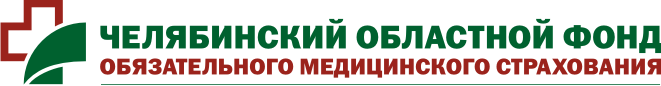 454091, Россия, г. Челябинск, пл. МОПРа, 8а, тел. (351) 264 90 82, ф. (351) 264 90 81
e-mail: ofoms@chel.surnet.ru, www. ofoms-chel.ruДополнительные выплаты первичному звену в рамках национального проекта «Здоровье» в 2012 годуВ 2012 году на дополнительные выплаты первичному звену поликлинических подразделений – участковым врачам и медицинским сестрам в размере 10 тыс. руб. и 5 тыс. руб. соответственно – Челябинский областной фонд обязательного медицинского страхования направил в общей сложности 449, 1 млн. рублей.